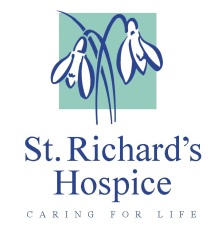 PRIVATE AND CONFIDENTIALAPPLICATION FOR EMPLOYMENTPosition applied for: Position applied for: Position applied for: Position applied for: Job Ref:Job Ref:Job Ref:Personal details:Personal details:Personal details:Personal details:Personal details:Personal details:Personal details:Personal details:Personal details:Personal details:Personal details:Personal details:Personal details:Personal details:Personal details:Personal details:Title:Title:First name:First name:Last name:Last name:Address:Address:Postcode:Postcode:Postcode:Email:Email:Phone:Phone:Mobile:Curriculum VitaeCurriculum VitaeCurriculum VitaeCurriculum VitaeCurriculum VitaeCurriculum VitaeCurriculum VitaeCurriculum VitaeCurriculum VitaeCurriculum VitaeCurriculum VitaeCurriculum VitaeCurriculum VitaeCurriculum VitaeCurriculum VitaeCurriculum VitaeIf you wish to enclose a CV, please do this in addition to completing the following sections in fullIf you wish to enclose a CV, please do this in addition to completing the following sections in fullIf you wish to enclose a CV, please do this in addition to completing the following sections in fullIf you wish to enclose a CV, please do this in addition to completing the following sections in fullIf you wish to enclose a CV, please do this in addition to completing the following sections in fullIf you wish to enclose a CV, please do this in addition to completing the following sections in fullIf you wish to enclose a CV, please do this in addition to completing the following sections in fullIf you wish to enclose a CV, please do this in addition to completing the following sections in fullIf you wish to enclose a CV, please do this in addition to completing the following sections in fullIf you wish to enclose a CV, please do this in addition to completing the following sections in fullIf you wish to enclose a CV, please do this in addition to completing the following sections in fullIf you wish to enclose a CV, please do this in addition to completing the following sections in fullIf you wish to enclose a CV, please do this in addition to completing the following sections in fullIf you wish to enclose a CV, please do this in addition to completing the following sections in fullIf you wish to enclose a CV, please do this in addition to completing the following sections in fullIf you wish to enclose a CV, please do this in addition to completing the following sections in fullSecondary EducationSecondary EducationSecondary EducationSecondary EducationSecondary EducationSecondary EducationSecondary EducationSecondary EducationSecondary EducationSecondary EducationSecondary EducationSecondary EducationSecondary EducationSecondary EducationSecondary EducationSecondary EducationSchool Name/AddressSchool Name/AddressSchool Name/AddressSchool Name/AddressSchool Name/AddressDatesDatesDatesQualificationsQualificationsQualificationsQualificationsQualificationsQualificationsGradesGradesOccupational Qualifications. Further Education and Training/Registration detailsOccupational Qualifications. Further Education and Training/Registration detailsOccupational Qualifications. Further Education and Training/Registration detailsOccupational Qualifications. Further Education and Training/Registration detailsOccupational Qualifications. Further Education and Training/Registration detailsOccupational Qualifications. Further Education and Training/Registration detailsOccupational Qualifications. Further Education and Training/Registration detailsOccupational Qualifications. Further Education and Training/Registration detailsOccupational Qualifications. Further Education and Training/Registration detailsOccupational Qualifications. Further Education and Training/Registration detailsOccupational Qualifications. Further Education and Training/Registration detailsOccupational Qualifications. Further Education and Training/Registration detailsOccupational Qualifications. Further Education and Training/Registration detailsOccupational Qualifications. Further Education and Training/Registration detailsOccupational Qualifications. Further Education and Training/Registration detailsOccupational Qualifications. Further Education and Training/Registration detailsUniversity/College Name/AddressUniversity/College Name/AddressUniversity/College Name/AddressUniversity/College Name/AddressUniversity/College Name/AddressDates Dates Dates CourseCourseCourseCourseCourseCourseQualificationRegistration no.QualificationRegistration no.Current or most recent employmentCurrent or most recent employmentCurrent or most recent employmentCurrent or most recent employmentCurrent or most recent employmentCurrent or most recent employmentCurrent or most recent employmentCurrent or most recent employmentCurrent or most recent employmentCurrent or most recent employmentCurrent or most recent employmentCurrent or most recent employmentCurrent or most recent employmentCurrent or most recent employmentCurrent or most recent employmentCurrent or most recent employmentJob title:Job title:Employed from:Employed from:Employed from:Employed to:Employed to:Employed to:Salary:Salary:£Employer name:Employer name:Employer name:Address:Address:Postcode:Postcode:Postcode:Key responsibilities:Key responsibilities:Key responsibilities:Key responsibilities:Key responsibilities:Key achievements:Key achievements:Key achievements:Key achievements:Key achievements:Previous Employment – in date order (most recent first)Previous Employment – in date order (most recent first)Previous Employment – in date order (most recent first)Previous Employment – in date order (most recent first)Previous Employment – in date order (most recent first)FromToJob title & summary of dutiesJob title & summary of dutiesEmployer nameAdditional InformationPlease use this page to give further information on relevant skills, experience and knowledge, demonstrating how you meet the requirements of this post (continue on separate sheet if required)Additional InformationPlease use this page to give further information on relevant skills, experience and knowledge, demonstrating how you meet the requirements of this post (continue on separate sheet if required)Additional InformationPlease use this page to give further information on relevant skills, experience and knowledge, demonstrating how you meet the requirements of this post (continue on separate sheet if required)Additional InformationPlease use this page to give further information on relevant skills, experience and knowledge, demonstrating how you meet the requirements of this post (continue on separate sheet if required)Additional InformationPlease use this page to give further information on relevant skills, experience and knowledge, demonstrating how you meet the requirements of this post (continue on separate sheet if required)Qualifications and trainingQualifications and trainingQualifications and trainingQualifications and trainingQualifications and trainingExperienceExperienceExperienceExperienceExperienceSkills and knowledgeSkills and knowledgeSkills and knowledgeSkills and knowledgeSkills and knowledgePersonal qualitiesPersonal qualitiesPersonal qualitiesPersonal qualitiesPersonal qualitiesPlease give details of any personal interests/public duties/voluntary work you are/have been involved in:Please give details of any personal interests/public duties/voluntary work you are/have been involved in:Please give details of any personal interests/public duties/voluntary work you are/have been involved in:Please give details of any personal interests/public duties/voluntary work you are/have been involved in:Please give details of any personal interests/public duties/voluntary work you are/have been involved in:Please state where you saw this vacancy advertised: Please state where you saw this vacancy advertised: Please state where you saw this vacancy advertised: Do you need a work permit to work in the UK? (please tick):Do you need a work permit to work in the UK? (please tick):YesNoIf yes, please give further details:Have you ever been convicted of a criminal offence? (please tick):Have you ever been convicted of a criminal offence? (please tick):Have you ever been convicted of a criminal offence? (please tick):Have you ever been convicted of a criminal offence? (please tick):Have you ever been convicted of a criminal offence? (please tick):Have you ever been convicted of a criminal offence? (please tick):Have you ever been convicted of a criminal offence? (please tick):Have you ever been convicted of a criminal offence? (please tick):Have you ever been convicted of a criminal offence? (please tick):Have you ever been convicted of a criminal offence? (please tick):Have you ever been convicted of a criminal offence? (please tick):Have you ever been convicted of a criminal offence? (please tick):Have you ever been convicted of a criminal offence? (please tick):YesNo(Declaration subject to the Rehabilitation of Offenders Act)(Declaration subject to the Rehabilitation of Offenders Act)(Declaration subject to the Rehabilitation of Offenders Act)(Declaration subject to the Rehabilitation of Offenders Act)(Declaration subject to the Rehabilitation of Offenders Act)(Declaration subject to the Rehabilitation of Offenders Act)(Declaration subject to the Rehabilitation of Offenders Act)(Declaration subject to the Rehabilitation of Offenders Act)(Declaration subject to the Rehabilitation of Offenders Act)(Declaration subject to the Rehabilitation of Offenders Act)(Declaration subject to the Rehabilitation of Offenders Act)(Declaration subject to the Rehabilitation of Offenders Act)(Declaration subject to the Rehabilitation of Offenders Act)All appropriate posts at St Richard’s Hospice are subject to DBS disclosure. For guidance and further information please refer to the Policy Statement on Recruitment of Ex-Offenders available at www.strichards.org.uk/Please note that when appropriate, criminal records may be discussed at interview.All appropriate posts at St Richard’s Hospice are subject to DBS disclosure. For guidance and further information please refer to the Policy Statement on Recruitment of Ex-Offenders available at www.strichards.org.uk/Please note that when appropriate, criminal records may be discussed at interview.All appropriate posts at St Richard’s Hospice are subject to DBS disclosure. For guidance and further information please refer to the Policy Statement on Recruitment of Ex-Offenders available at www.strichards.org.uk/Please note that when appropriate, criminal records may be discussed at interview.All appropriate posts at St Richard’s Hospice are subject to DBS disclosure. For guidance and further information please refer to the Policy Statement on Recruitment of Ex-Offenders available at www.strichards.org.uk/Please note that when appropriate, criminal records may be discussed at interview.All appropriate posts at St Richard’s Hospice are subject to DBS disclosure. For guidance and further information please refer to the Policy Statement on Recruitment of Ex-Offenders available at www.strichards.org.uk/Please note that when appropriate, criminal records may be discussed at interview.All appropriate posts at St Richard’s Hospice are subject to DBS disclosure. For guidance and further information please refer to the Policy Statement on Recruitment of Ex-Offenders available at www.strichards.org.uk/Please note that when appropriate, criminal records may be discussed at interview.All appropriate posts at St Richard’s Hospice are subject to DBS disclosure. For guidance and further information please refer to the Policy Statement on Recruitment of Ex-Offenders available at www.strichards.org.uk/Please note that when appropriate, criminal records may be discussed at interview.All appropriate posts at St Richard’s Hospice are subject to DBS disclosure. For guidance and further information please refer to the Policy Statement on Recruitment of Ex-Offenders available at www.strichards.org.uk/Please note that when appropriate, criminal records may be discussed at interview.All appropriate posts at St Richard’s Hospice are subject to DBS disclosure. For guidance and further information please refer to the Policy Statement on Recruitment of Ex-Offenders available at www.strichards.org.uk/Please note that when appropriate, criminal records may be discussed at interview.All appropriate posts at St Richard’s Hospice are subject to DBS disclosure. For guidance and further information please refer to the Policy Statement on Recruitment of Ex-Offenders available at www.strichards.org.uk/Please note that when appropriate, criminal records may be discussed at interview.All appropriate posts at St Richard’s Hospice are subject to DBS disclosure. For guidance and further information please refer to the Policy Statement on Recruitment of Ex-Offenders available at www.strichards.org.uk/Please note that when appropriate, criminal records may be discussed at interview.All appropriate posts at St Richard’s Hospice are subject to DBS disclosure. For guidance and further information please refer to the Policy Statement on Recruitment of Ex-Offenders available at www.strichards.org.uk/Please note that when appropriate, criminal records may be discussed at interview.All appropriate posts at St Richard’s Hospice are subject to DBS disclosure. For guidance and further information please refer to the Policy Statement on Recruitment of Ex-Offenders available at www.strichards.org.uk/Please note that when appropriate, criminal records may be discussed at interview.All appropriate posts at St Richard’s Hospice are subject to DBS disclosure. For guidance and further information please refer to the Policy Statement on Recruitment of Ex-Offenders available at www.strichards.org.uk/Please note that when appropriate, criminal records may be discussed at interview.All appropriate posts at St Richard’s Hospice are subject to DBS disclosure. For guidance and further information please refer to the Policy Statement on Recruitment of Ex-Offenders available at www.strichards.org.uk/Please note that when appropriate, criminal records may be discussed at interview.All appropriate posts at St Richard’s Hospice are subject to DBS disclosure. For guidance and further information please refer to the Policy Statement on Recruitment of Ex-Offenders available at www.strichards.org.uk/Please note that when appropriate, criminal records may be discussed at interview.All appropriate posts at St Richard’s Hospice are subject to DBS disclosure. For guidance and further information please refer to the Policy Statement on Recruitment of Ex-Offenders available at www.strichards.org.uk/Please note that when appropriate, criminal records may be discussed at interview.Driving Licence - Do you have a current driving licence? (please tick):               Driving Licence - Do you have a current driving licence? (please tick):               Driving Licence - Do you have a current driving licence? (please tick):               Driving Licence - Do you have a current driving licence? (please tick):               Driving Licence - Do you have a current driving licence? (please tick):               Driving Licence - Do you have a current driving licence? (please tick):               Driving Licence - Do you have a current driving licence? (please tick):               Driving Licence - Do you have a current driving licence? (please tick):               Driving Licence - Do you have a current driving licence? (please tick):               Driving Licence - Do you have a current driving licence? (please tick):               Driving Licence - Do you have a current driving licence? (please tick):               Driving Licence - Do you have a current driving licence? (please tick):               Driving Licence - Do you have a current driving licence? (please tick):               YesNoType of licence:Provisional Provisional Provisional FullHGVHGVOtherOtherPenalty Points:ReferencesReferencesReferencesReferencesReferencesReferencesReferencesReferencesReferencesReferencesReferencesReferencesReferencesReferencesReferencesReferencesReferencesAll posts will be subject to satisfactory references which will not be taken prior to interview. Please provide at least 2 professional references, one of which should be your current or most recent employer.All posts will be subject to satisfactory references which will not be taken prior to interview. Please provide at least 2 professional references, one of which should be your current or most recent employer.All posts will be subject to satisfactory references which will not be taken prior to interview. Please provide at least 2 professional references, one of which should be your current or most recent employer.All posts will be subject to satisfactory references which will not be taken prior to interview. Please provide at least 2 professional references, one of which should be your current or most recent employer.All posts will be subject to satisfactory references which will not be taken prior to interview. Please provide at least 2 professional references, one of which should be your current or most recent employer.All posts will be subject to satisfactory references which will not be taken prior to interview. Please provide at least 2 professional references, one of which should be your current or most recent employer.All posts will be subject to satisfactory references which will not be taken prior to interview. Please provide at least 2 professional references, one of which should be your current or most recent employer.All posts will be subject to satisfactory references which will not be taken prior to interview. Please provide at least 2 professional references, one of which should be your current or most recent employer.All posts will be subject to satisfactory references which will not be taken prior to interview. Please provide at least 2 professional references, one of which should be your current or most recent employer.All posts will be subject to satisfactory references which will not be taken prior to interview. Please provide at least 2 professional references, one of which should be your current or most recent employer.All posts will be subject to satisfactory references which will not be taken prior to interview. Please provide at least 2 professional references, one of which should be your current or most recent employer.All posts will be subject to satisfactory references which will not be taken prior to interview. Please provide at least 2 professional references, one of which should be your current or most recent employer.All posts will be subject to satisfactory references which will not be taken prior to interview. Please provide at least 2 professional references, one of which should be your current or most recent employer.All posts will be subject to satisfactory references which will not be taken prior to interview. Please provide at least 2 professional references, one of which should be your current or most recent employer.All posts will be subject to satisfactory references which will not be taken prior to interview. Please provide at least 2 professional references, one of which should be your current or most recent employer.All posts will be subject to satisfactory references which will not be taken prior to interview. Please provide at least 2 professional references, one of which should be your current or most recent employer.All posts will be subject to satisfactory references which will not be taken prior to interview. Please provide at least 2 professional references, one of which should be your current or most recent employer.Referee 1:Referee 1:Referee 1:Referee 1:Referee 1:Referee 1:Referee 1:Referee 1:Referee 1:Referee 1:Referee 1:Referee 1:Referee 1:Referee 1:Referee 1:Referee 1:Referee 1:Name:Name:Job Title:Job Title:Job Title:Organisation:Organisation:Address:Address:Email:Email:Significance to you:Significance to you:Referee 2:Referee 2:Referee 2:Referee 2:Referee 2:Referee 2:Referee 2:Referee 2:Referee 2:Referee 2:Referee 2:Referee 2:Referee 2:Referee 2:Referee 2:Referee 2:Referee 2:Name:Name:Job Title:Job Title:Job Title:Organisation:Organisation:Address:Address:Email:Email:Significance to you:Significance to you:Referee 3:Referee 3:Referee 3:Referee 3:Referee 3:Referee 3:Referee 3:Referee 3:Referee 3:Referee 3:Referee 3:Referee 3:Referee 3:Referee 3:Referee 3:Referee 3:Referee 3:Name:Name:Job Title:Job Title:Job Title:Organisation:Organisation:Address:Address:Email:Email:Significance to you:Significance to you:Recruitment PolicySt Richard’s Hospice is committed to equal opportunities and no candidate will be discriminated against either directly or indirectly on the grounds of race, colour, ethnic or national origin, religious belief, political opinion or affiliation, sex, marital status, sexual orientation, gender reassignment, age or disability. If you have difficulty completing this form, please indicate to the Hospice and assistance with completion can be provided.  If you are invited to interview, you will be given the opportunity to request special adjustments.  Full details of our recruitment policy are available at www.strichards.org.uk/Personal information The information you provide on this form will be used and stored for the purposes of making decisions about recruitment and selection for the role specified on the application form. If you are successful, the information provided will be stored confidentially by the HR Department. It will be held for the duration of your employment and 6 years after your leave date. If you are unsuccessful in your application, we will destroy your application 12 months from the date the decision is made about the role. I agree to the use of my personal information as explained above (please tick):Signed:Date: